APPLICATION FOR FUNDED TRAINEESHIP 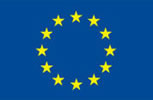 
IN A EUROPEAN UNION DELEGATION/OFFICELast name (in CAPS), First name(s):		Date of birth:		Nationality:		I declare that:I am a young graduate, having at least a Bachelor Diploma (B.A.).University / City / Country :		Faculty / Subject :		I am a citizen of the EU or of a candidate country which already signed an accession treaty with the EU or of Hong KongI have no previous experience in the EU Institutions longer than six weeks.I have maximum one year of professional experience (after my graduation) I submit the following attachments:a detailed Europass curriculum vitae (CV)a motivation letterthe present application formI agree that if I should be pre-selected, I will send:A copy of my valid Passport/ID cardA copy of my diploma(s)A copy of my language certificate(s)An extract from the "judicial record"A medical certificate stating that I am fit for work and have no infectious diseases (a certificate written by a general practitioner is sufficient)	I agree that if I am an EU citizen, I will provide proof that I am covered against the risk of 
a pandemic and the costs of repatriation	If I am an EU citizen, I have a valid residence visa and permit	I understand that the traineeships could be postponed, suspended or even cancelled, considering the very evolving context of the COVID-19 situation in Hong Kong	If selected, I understand that I will receive a monthly grant of 1.200 EUR to cover living expenses.I am available for traineeship:	From:	To:	(you may only apply to 1 traineeship per delegation, however based on your profile, the delegation could offer you a traineeship in another section)PPI SECTION		TRADE SECTION	Application date:			Signature ________________________________	